SEQUENCIA DIDÁTICA:  O sujeito e seu lugar no mundo: CULTURA INDÍGENA       Olá meus queridos (as)! ATIVIDADE DE MATEMÁTICA – 21/09 A 25/091. O gráfico representa o número da população indígena em 1.500 e no ano de 2010. Copie-o, observe e responda as questões: 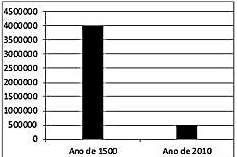 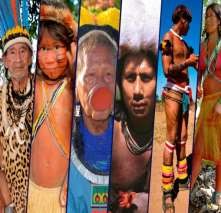 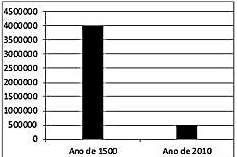 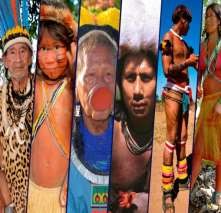 De acordo com o gráfico a população indígena aumentou ou diminuiu ao longo dos anos? _____________________________________________ Segundo o gráfico, qual era a população indígena Ano de 1.500= __________________________________ Ano de 2.010= ___________________________________ c) Escreva os números por extenso: 1.500= _____________________________________________________________ 2.010= _____________________________________________________________ 500.000= ___________________________________________________________ A estimativa do IBGE, divulgada no dia 24 de abril de 2020, aponta a existência de 7.103 localidades indígenas, as quais eram 1.856 identificadas no Censo de 2010. De acordo com essa informação, quantas localidades indígenas aumentaram de 2.010 até 2.020? Saíram de uma tribo indígena, para pescar, 4 botes com 5 índios em cada um. Ao retornar para a tribo constataram que cada índio pescou 25 peixes. Qual foi o total de peixes conseguidos? Pegue seu livro de Matemática nas páginas 46 e 47 e realize as atividades 1 e 2 referente gráficos.ATIVIDADE AVALIATIVA: Faça um vídeo dizendo para mim as tabuadas do 2 ao 5. FICAREI ESPERANDO! E, estude as demais tabuadas para um próximo pedido meu. Ok!! ABRAÇOS!!!                  FIQUEM BEM!!!                    SAUDADES!!! _______________________________________________________________________________________Escola Municipal de Educação Básica Augustinho Marcon.Catanduvas, setembro de 2020.Diretora: Tatiana Bittencourt Menegat. Assessora Técnica Pedagógica: Maristela Borella Baraúna.Assessora Técnica Administrativa: Margarete Petter Dutra.Professora: ALEXANDRA VIEIRA DOS SANTOS.4º ano  01 e 02